Конкурсы и грантымарт 2023Предыдущая№КонкурсОписаниеДата окончания приема заявок 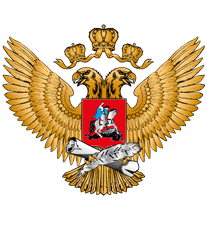 Министерство просвещения Российской ФедерацииКонкурс на предоставление грантов на развитие образовательных кластеров проекта «Профессионалитет»ПодробнееМинпросвещения России проводит конкурс на предоставление грантов на развитие образовательных кластеров проекта «Профессионалитет»Гранты предоставляются в форме субсидий из федерального бюджета по результатам конкурса государственным образовательным организациям субъектов России или федеральным государственным образовательным организациям, реализующим программы среднего профессионального образования.Заявки принимаются до 10:00 (по московскому времени) 3 апреля 2023 года.Сведения о грантах размещаются на едином Портале предоставления мер финансовой государственной поддержки, а также на официальном сайте Минпросвещения России.03.04.2023Министерство просвещения Российской ФедерацииКонкурсный отбор заявок на предоставление в 2023 году грантов в рамках реализации федерального проекта «Современная школа» национального проекта «Образование».ПодробнееГранты предоставляются юридическим лицам (за исключением казенных учреждений) и индивидуальным предпринимателям в форме субсидий из федерального бюджета для финансового обеспечения мероприятий, направленных:- на создание системы стажировочных площадок «Детский сад – маршруты развития», выполняющих организационно-методическое сопровождение дошкольных организаций, включая обновление инфраструктуры этих площадок (предельная сумма гранта – 450 000 рублей);- на проведение повышения квалификации педагогических работников (в том числе воспитателей, управленческого персонала) организаций, реализующих программы дошкольного образования, по компетенциям, необходимым для работы с детьми дошкольного возраста (предельная сумма гранта – не более 4 000 000 рублей).Обязательное условие конкурсного отбора – обеспечение софинансирования за счет средств бюджета субъекта Российской Федерации, и (или) местного бюджета, и (или) внебюджетных источников в размере не менее 5% от размера гранта из федерального бюджета.С конкурсной документацией можно ознакомиться на сайте Минпросвещения России по направлениям «Повышение квалификации педагогических работников» и «Детский сад – маршруты развития».31.03.2023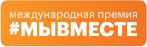 Международная Премия #МЫВМЕСТЕКраевой центр поддержки общественных инициативДо 15 мая можно подать заявку в 11 номинациях.

Цель Премии – поддержать значимые инициативы, направленные на помощь людям и улучшение качества жизни в России и мире.

Сферы участия: помощь гражданам, экология, туризм, раскрытие талантов и воспитание личности, развитие здравоохранения и культуры здорового образа жизни, сохранение исторической памяти и многое другое.

Подать заявку могут добровольцы – граждане РФ старше 14 лет, НКО и представители бизнеса.

Также в этом году появились номинация «Обучение служением» и спецноминация «Наставничество года».

Победители получат:
— общественное признание
— грант до 3 000 000 ₽
— специальная благодарность от руководства страны
— статус «Партнер национальных проектов»
— путешествие по России и дополнительные баллы в конкурсах от АНО «Россия — страна возможностей»
— включение и интеграция в сообщество #МЫВМЕСТЕ
— прохождение образовательной программы
— бесплатное участие в ПМЭФ
— продвижение в СМИ, публикация в сборнике для тиражирования, медиасопровождение от АНО «Национальные приоритеты»

Свои проекты финалисты будут защищать в Москве очно. А победители Международной Премии #МЫВМЕСТЕ смогут выбрать себе наставника из числа членов Оргкомитета, известных государственных и общественных деятелей, первых лиц страны.15.05.2023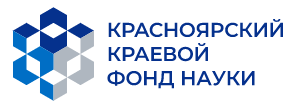 Конкурс проектов прикладных научных исследований и инновационных разработок в интересах развития Красноярского краяПодробнееЦель Конкурса: создание научных и инновационных разработок для использования в социально-экономическом развитии Красноярского края, в соответствии с темами, представленными от органов государственной власти и местного самоуправления Красноярского края, а также на кооперацию организаций научно-образовательного комплекса и промышленных наукоемких предприятий Красноярского края.Конкурс предполагает реализацию проектов со сроком 1 или 2 года.В Конкурсе установлен максимальный объем гранта одного проекта в объеме до 3 млн рублей ежегодно.Организация-заявитель имеет право подавать неограниченное количество заявок.20.03.2023Конкурс проектов мероприятий по популяризации науки и инноваций в Красноярском краеПодробнееЦель Конкурса: популяризация у детей и молодежи сферы науки, инноваций и технологического предпринимательства.Срок проведения мероприятия в рамках проекта: с 1 мая 2023 года по 30 ноября 2023 года, но не ранее и не позднее сроков реализации проекта.Количество участников мероприятия должно составлять не менее 300 (трехсот) человек.Максимальный объем финансирования одного мероприятия: до 300 000 рублей.20.03.2023Конкурс проектов академической мобильности (I очередь 2023 года)ПодробнееЦель Конкурса: содействие в организации научной и научно-технической деятельности, представляющей интерес для Красноярского края, участие студентов, аспирантов и молодых ученых в научных мероприятиях.Молодой ученый – физическое лицо, являющееся работником организации-заявителя (включая совместительство) в возрасте от 18 (восемнадцати) лет до 35 (тридцати пяти) лет включительно на 01 мая 2023 года. Аспирант – физическое лицо, обучающееся (или проходящее военную или иную, приравненную к ней службу) по программе подготовки научнопедагогических кадров в аспирантуре (адъюнктуре-ординатуре) или по программе ассистентуры-стажировки в возрасте от 18 (восемнадцати) лет до 35 (тридцати пяти) лет включительно на 01 мая 2023 года. Студент – физическое лицо, осваивающее образовательную программу среднего профессионального образования, программу бакалавриата, программу специалитета или программу магистратуры в возрасте от 18 (восемнадцати) лет до 35 (тридцати пяти) лет включительно на 01 мая 2023 года.20.03.2023Конкурс научно-технических и инновационных проектов, направленных на развитие сферы железнодорожного транспорта на территории Красноярского краяПодробнееЦель Конкурса: отбор научно-технических и инновационных проектов, направленных на развитие сферы железнодорожного транспорта на территории Красноярского края.Результатом реализации отобранных проектов, поддержанных на конкурсной основе, должно стать решение технологических задач, стоящих перед сферой железнодорожного транспорта, создание кооперационных связей между научно-исследовательскими организациями и ОАО «РЖД», а также внедрение результатов проекта в деятельность ОАО «РЖД».В Конкурсе установлен максимальный общий объем целевого финансирования одного проекта до 7 (семи) миллионов рублей с обеих сторон в сумме.20.03.2023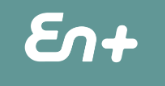 Грантовый конкурс экологических проектов – ключевое направление комплексной программы Эн+ «Мир со знаком плюс»ПодробнееЦель конкурса – сохранение водных экосистем и биоразнообразия, поддержание экологического баланса природных территорий в регионах ответственности Эн+.Поддержка и развитие местных природоохранных инициатив и их лидеров, формирование локальных экологических сообществ, воспитание бережливого отношения к природным ресурсам.Участвовать в конкурсе могут:Некоммерческие организацииБюджетные учреждения, учреждения социальной сферыТоварищества собственников жилья, управляющие компанииСубъекты предпринимательской деятельностиНаучные коллективы и объединенияДля успешной подготовки заявки и реализации проекта полезно пройти проектный онлайн-марафон для поэтапной разработки проекта. Вместе с экспертами участники обсудят требования к обоснованию актуальности проекта, составят механизм реализации и подготовят грамотный бюджет. Марафон состоит из четырех вебинаров: 8, 15, 22 февраля и 1 марта 2023 г. В настоящее время на сайте доступны записи всех вебинаров.Сумма финансирования в зависимости от номинации – до 400 и до 600 тыс. руб.15.03.2023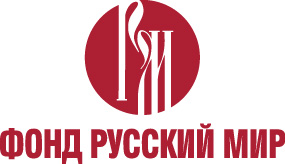 Фонд "Русский мир" объявил гранты по двум направлениям:1. Проекты, целью которых является продвижение русского языка и поддержка программ его изучения;2. Проекты культурно-гуманитарной направленности, целью которых является формирование интереса к культуре, истории и современной жизни России.ПодробнееНа соискание грантов Фонда могут быть представлены следующие проекты:1. Проекты по первому направлению:проведение олимпиад и конкурсов по русскому языку и литературе;популяризация русского языка и литературы по каналам средств массовой информации, в том числе электронных и в социальных сетях;обучение русскому языку, в том числе в образовательных учреждениях за рубежом и русскому как иностранному;повышение квалификации и переподготовка преподавателей русского языка и литературы университетов, школ, иных образовательных учреждений зарубежных стран;разработку современных учебно-методических комплексов, учебников, учебных и методических пособий, иных изданий в помощь изучающим и преподающим русский язык и литературу за рубежом;разработку мультимедийных образовательных ресурсов и систем дистанционного обучения русскому языку и литературе;проведение форумов, конференций, круглых столов, фестивалей, дней русского языка и других аналогичных мероприятий, направленных на популяризацию русского языка и русской литературы.2. Проекты по второму направлению:проведение форумов, конференций, симпозиумов, круглых столов, посвященных исследованию России, ее истории и культуры, ее роли в развитии мировой цивилизации;выпуск и продвижение русскоязычных средств массовой информации, в том числе электронных и сетевых, иных информационных ресурсов;проведение комплекса мероприятий, направленных на сохранение исторической памяти;подготовку и проведение выставок, выпуск альбомов, создание видеоконтента о Русском мире и его выдающихся представителях;проведение тематических фестивалей, праздников, конкурсов исполнительского мастерства, авторской песни, русского романса, русской духовной культуры;осуществление иных мероприятий культурно-гуманитарной направленности, посвященных русской культуре в контексте мировой культуры.Предельный размер запрашиваемой суммы гранта фондом не регламентируется и определяется соискателем самостоятельно.- 15.03.2023 –по проектам, реализация которых начинается с 01.07.2023 (весенняя сессия); − 15.09.2023 – по проектам, реализация которых начинается с 01.01.2024 (осенняя сессия)Творческие и социально ориентированные конкурсы для всех желающихКонкурс рисунка «Фэнтези и сказки»Конкурс социальных видеороликов «ФинМедиа»Конкурс работ «История семьи – история Отечества»Конкурс эссе «Молодежь, создающая мирное будущее»Конкурс грантов «Скиньте мяч»Творческий конкурс «Идеи, преображающие города»Конкурс программ по приобщению к чтениюКонкурс научного рисунка IllustraciènciaФотоконкурс «Без барьеров»Творческий конкурс «О героях былых времён»14.05.202312.03.202309.07.202315.06.202331.03.202325.04.202315.04.202331.03.202330.04.202321.04.2023